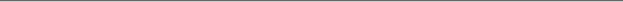 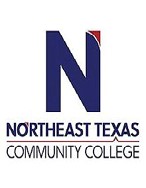 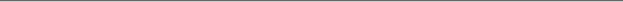 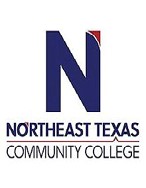 “Northeast Texas Community College exists to provide responsible, exemplary learning opportunities.   Education:  Teaching Experience: Courses Taught at NTCC:Professional Memberships: InstitutionMajor/AreasDegreeYear(s)Tyler Junior CollegeLegal AssistingAssociates in Applied Science1994University of Texas at TylerEnglish LiteratureBachelor of Arts1999University of Texas at TylerNursingBachelor of Science2007University of Texas at TylerNursingMaster of Science in Nursing EducationIn progressInstitutionYear(s)Northeast Texas Community College2018-PresentRNSG 1125 – Professional Nursing Concepts IRNSG 1128 – Introduction to Health Care Concepts IRNSG 1216 – Professional Nursing Competencies IRNSG 1430 – Health Care Concepts IRNSG 1160 - Clinical IRNSG 1162 - Clinical IRNSG 1126 - Professional Nursing Concepts IIRNSG 1533 - Health Care Concepts IIVNSG 1334 – Pediatric NursingSigma Theta Tau